Boundary Forest Watershed Stewardship Society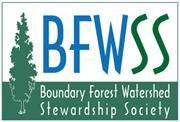 11275 Granby RoadGrand Forks, BC V0H 1H1 www.boundaryforest.org    boundaryforest@gmail.comMISSION STATEMENTWe are a non-profit, grassroots citizens organization advocating for culturally, ecologically, and economically sustainable forestry practices in the Boundary area of BC.I would like to help restore and protect the forests and ecosystems of the Boundary area!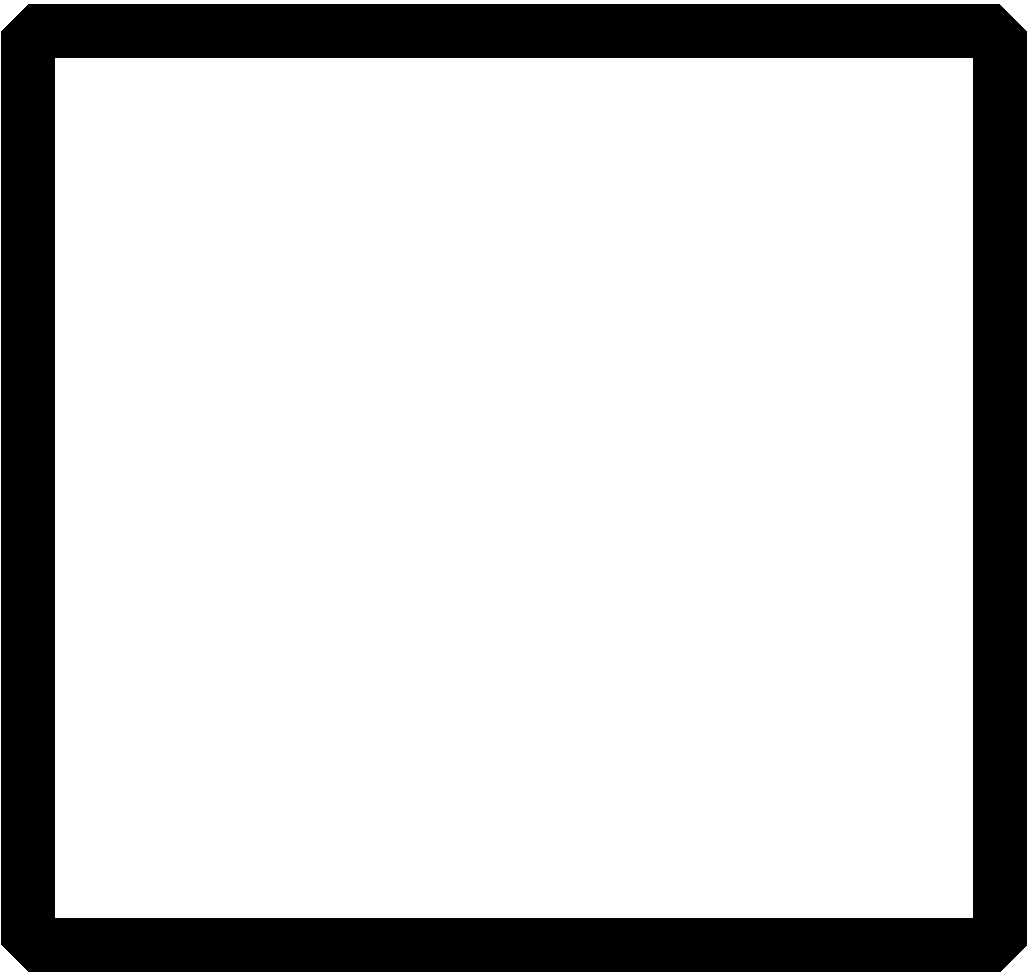 New Member                                       RenewalDate ________________________________Name ______________________________  Phone__________________________Mailing Address_______________________________________________________City- ______________________ Province____________ Postal Code____________Email:______________________________ (please print legibly)We promise to never share your email address or personal information.  Information on this form will be used for the purposes of:   tracking our membership statistics, emails/mailouts/phone calls regarding BFWSS business, invitations to events, fundraising, and sharing information about forestry and the Boundary watershed.Please make cheques payable to:  Boundary Forest Watershed Stewardship Society$20 Annual Membership Fee (Circle one:  CASH    CHEQUE   PAYPAL   E-TRANSFER)I would like to make a donation of $__________ (Circle one:  CASH    CHEQUE   PAYPAL    E-TRANSFER)Please contact me about pledging a monthly contribution to BFWSS.I am interested in volunteer opportunities with BFWSS.Conditions of MembershipI agree to abide by the bylaws, constitution, and values of BFWSS.  I agree that my membership may be terminated immediately if the BFWSS Board concludes that I have failed to abide by the bylaws and constitution or if my actions do not align with BFWSS values.Signature _____________________________________________________Welcome to the team!!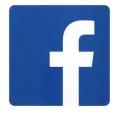 